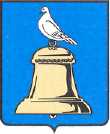 АДМИНИСТРАЦИЯ ГОРОДА РЕУТОВПОСТАНОВЛЕНИЕО внесении изменений в долгосрочную целевую программу «Обеспечение жильем молодых семей городского округа Реутов на 2011-2015 годы»Руководствуясь Федеральным законом от 06.10.2003 № 131-ФЗ «Об общих принципах организации местного самоуправления в Российской Федерации», статьей 179 Бюджетного кодекса Российской Федерации, постановлением Правительства Российской Федерации от 17.12.2010 № 1050 «О федеральной целевой программе «Жилище» на 2011-2015 годы», постановлением Правительства Российской Федерации от 14.07.2011 № 575 «О внесении изменений в федеральную целевую программу «Жилище» на 2011-2015 годы», постановлением Правительства Московской области от 29.08.2012 №1064/32 «Об утверждении долгосрочной целевой программы Московской области «Жилище» на 2013-2015 годы» постановляю:В названии и по тексту «долгосрочная целевая программа «Обеспечение жильем молодых семей городского округа Реутов на 2011-2015» слова «долгосрочная целевая программа» заменить словами «муниципальная программа».Изменения, внесенные пунктом 1 настоящего постановления, вступают в силу с 01.01.2014 года.Изложить долгосрочную целевую программу «Обеспечение жильем молодых семей городского округа Реутов на 2011-2015 годы», утвержденную постановлением Главы города Реутов от 17.09.2010 №442-П, с изменениями и дополнениями предусмотренными: постановлением Администрации города Реутов от 05.10.2011 №532-ПА, постановлением Администрации города Реутов от 29.06.2012 №459-ПА в новой редакции (прилагается).Начальнику отдела по работе со СМИ и рекламе Администрации города Реутов Коваль А.Л., опубликовать настоящее постановление в средствах массовой информации, разместить на официальном портале Администрации города Реутов.Контроль за выполнением настоящего постановления возложить на заместителя Руководителя Администрации Покамина В.М.Руководитель Администрации                                                                                Н.Н. Ковалевот27.08.2013№557-ПА